Science 10									Name: ________________________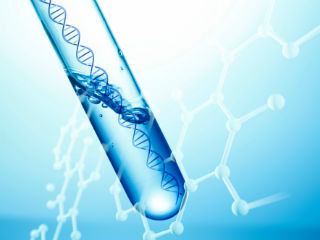 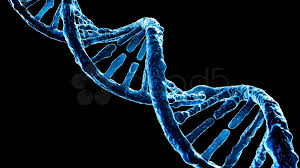 GENETICS UNIT PROJECTApplications of GeneticsBig Idea:  Genes are the foundation for the diversity of living things.Task:  to investigate the application of genetics in the real world to answer your own inquiry question.Assignment: 1.   Individually, investigate the following Applications of Genetics topics. 		-Choose one topic to research further: 2.   Come up with a specific and thoughtful Inquiry QuestionGood Questions:A question you don’t already know the answer to.Not simple.  Not a Yes or No question.  “How…”  or  “Why…”  or  “To what extent…”  or   “What is the relationship between…”Inquiry Question:									Teacher approval: ___________3.   Research your question and record your sources in a reference list and in-text (using APA format)4.  Create a Product that displays your answer to your inquiry question:- Movie – Play – Poster – Model – Report – Presentation – Artwork – Song – Vlog -Product Type:Teacher approval: ___________Audience:  You will be sharing your findings to groups of students in our class.  Keep your writing to an appropriate level of understanding.  Be engaging!Assessment:You will be assessed on this assignment using Criterion D: Reflecting on the Impacts of Science.DUE _____________________________Planning:Assessment Rubric:Explain: Give a detailed account, with scientific reasoning and connections between situations, events, patterns and processes Describe: Give a detailed account or picture of a situation, event, pattern or processOutline: Give a brief accountDiscuss: Offer a considered and balanced review that includes a range of arguments, factors or hypotheses. Opinions or conclusions should be presented clearly and supported by appropriate evidenceEvaluate: Make an appraisal by weighing the strengths and limitationsSummarize:  Abstract a general theme or major point(s)  Factors: social, economic, political, environmental, ethical, moralGenetic TestingDesigner BabiesGMO (Genetically Modified Organisms)Human Genome ProjectGenetic EngineeringGene EditingCRISPRGene TherapyGenetic DiseasesLevelLevel descriptor                                  Criterion D: Reflecting on the impacts of science0The student does not reach a standard described by any of the descriptors below.1-2outline the ways in which science is used to address a specific problem or issueoutline the implications of using science to solve a specific problem or issue, interacting with a factorapply scientific language to communicate understanding but does so with limited successdocument sources, with limited success3-4summarize the ways in which science is used to address a specific problem or issuedescribe the implications of using science to solve a specific problem or issue, interacting with a factorsometimes apply scientific language to communicate understanding sometimes document sources correctly5-6describe the ways in which science is used to address a specific problem or issuediscuss the implications of using science to solve a specific problem or issue, interacting with a factorusually apply scientific language to communicate understanding clearly and preciselyusually document sources correctly7-8explain the ways in which science is used to address a specific problem or issuediscuss and evaluate the implications of using science to solve a specific problem or issue, interacting with a factorconsistently apply scientific language to communicate understanding clearly and preciselydocument sources completely